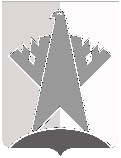 ДУМА СУРГУТСКОГО РАЙОНАХАНТЫ-МАНСИЙСКОГО АВТОНОМНОГО ОКРУГА – ЮГРЫРЕШЕНИЕ23 декабря 2022 года							                                        № 423-нпаг. СургутВ соответствии с главой 31 Налогового кодекса Российской Федерации Дума Сургутского района решила:Внести в решение Думы Сургутского района от 01 декабря 2008 года 
№ 379 «О земельном налоге» следующие изменения:пункт 5 решения дополнить подпунктами 5.5, 5.6 следующего содержания:«5.5. Социально ориентированные некоммерческие организации в отношении земельных участков, используемых ими для осуществления на межселенной территории Сургутского района, территории поселка Банный, деревни Юган 
в соответствии с учредительными документами видов деятельности, предусмотренных пунктом 1 статьи 31.1 Федерального закона от 12 января 1996 года 
№ 7-ФЗ «О некоммерческих организациях».5.6. Субъекты малого и среднего предпринимательства, имеющие статус социального предприятия, в отношении земельных участков, используемых ими для осуществления деятельности на межселенной территории Сургутского района, территории поселка Банный, деревни Юган.»;2) решение дополнить пунктом 6.4 следующего содержания:«6.4. Освободить от уплаты налога в размере 50 % аккредитованные организации, осуществляющие деятельность в сфере информационно-коммуникационных технологий, в отношении земельных участков, используемых для размещения объектов связи и центров обработки данных, на период с 01 января 2022 года по 31 декабря 2024 года.Налоговая льгота предоставляется при условии, что доля выручки и доходов от внереализационных операций налогоплательщика в связи с осуществлением деятельности в сфере информационно-коммуникационных технологий составляет не менее 70 процентов от всей выручки и доходов от внереализационных операций налогоплательщика.».2. Решение вступает в силу не ранее чем по истечении одного месяца со дня его официального опубликования и распространяется на правоотношения, возникшие с 01 января 2022 года.О внесении изменений в решение Думы Сургутского района от 
01 декабря 2008 года № 379 
«О земельном налоге»Председатель ДумыСургутского районаВ.А. Полторацкий23 декабря 2022 годаГлава Сургутского районаА.А. Трубецкой23 декабря 2022 года